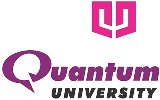 QUANTUM UNIVERSITYMandawar (22 Km Milestone), Roorkee – Dehradun Highway (NH 73)ROORKEE – 247 662NOTICEDepartment of Training & Placements		Dated: 06.03.2021Syscom India Will be conducting placement drive for B.TECH (CSE) MCA & BBA 2021 students of Quantum University, Roorkee. Details are as follows.Company Name Syscom India Company Websitehttps://www.syscomindia.com/Eligibility CriteriaB.TECH (CSE) MCA & BBA, 60% of aggregate in 10th, 12th and Graduation or Post-Graduation.Designation1.PHP Web Developer2. Marketing Executive Package OfferedFor PHP DeveloperStipend: Rs. 10000 - Rs. 12000 per month.Package: Upto 2.4 Lacs per Annum. BBA –Stipend: Rs. 8000 - Rs. 12000 per month.Package: Upto Rs. 1.8 Lacs per Annum.Selection ProcedureRounds for PHP Developer -1. Online Psychometric Test (based on Aptitude, personality and profile related basic questions)2. Machine Test (Includes PHP Programming)3. Face to Face Technical/HR InterviewRounds for Marketing Executive-1. Online Psychometric Test (based on Aptitude, personality and profile related basic questions)2. Case-Study3. Face to Face Manager/HR InterviewJob LocationDelhiRecruitment Date12-13 MARCH 2021 Reporting Time 9.00 AMVenueONLINE & OFFLINE